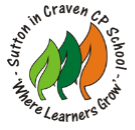 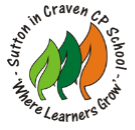 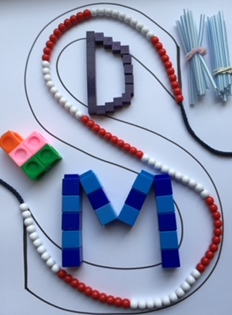 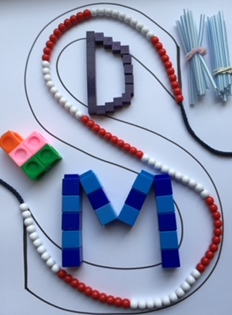 Teaching in Lower Key Stage 2 andSmashing the Tables TestHosted by Sutton-in-Craven County Primary School Led by Sharon Day of SharonDayMaths Ltd.2018 – 2019There is only a year to go before the online multiplication tests for year 4 arrives. The children who will be in year 3 from September, 2018, will be the first year group to go through this experience. In order for children to perform well in these tests they need to be fluent with their multiplication facts. However, this isn’t just for the tests; much of the Upper Key Stage 2 curriculum requires that children enter year 5 with a good grasp of multiplication facts. During the three sessions we will look at: tried and tested techniques to improve the rapid recall of tables factshow to give children a deep and secure understanding of the concept of multiplicationhow to link multiplication concepts with other areas of the Lower Key Stage 2 mathematics curriculumchildren who may find it difficult to recall rapidly and how we can support them with deriving the facts as efficiently as possibleThis course will be particularly useful for teachers who are new to year 3 and 4 but will also benefit any LKS2 teacher or manager of KS2 or of mathematics.Venue: Sutton-in-Craven County Primary School, Bridge Street, Sutton-in-Craven, Keighley BD20 7ES Tel: 01535 633 064The cost of this course, for all three sessions, is £150Places are limited, so to take advantage of this exciting development opportunity.Contact Sharon Day (quoting ‘SCP – LKS2’) on: 07733 092 934         sharonjaneday@hotmail.com          @SharonJaneDaySessionsDateTimeSession 1 Monday 12th November9:30 – 11:30 amSession 2 Monday 21st January9:30 – 11:30 amSession 3 Monday 11th March9:30 – 11:30 am